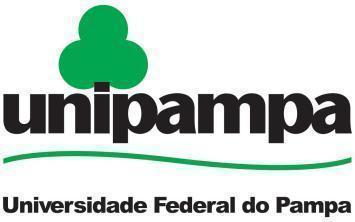 ANEXO IIIORIENTAÇÕES PARA A ELABORAÇÃO DO PRÉ-PROJETO 	O pré-projeto deverá, obrigatoriamente, ser submetido em formato .pdf, em língua portuguesa, contendo, no mínimo seis páginas e, no máximo, dez páginas (SEM CAPA, incluindo as referências). 	O formato da página deverá ser A4, com margens inferior, superior, esquerda e direita com 2,5 cm. 	A fonte a ser adotada é Arial 12, com espaçamento entre linhas de 1,15 cm. 	Após cada subitem, deixar uma linha em branco. Os subitens obrigatórios do Pré-Projeto são (nesta ordem): Nome do(a) Orientador(a) Indicado(a):Nome completo do candidato(a): Título do pré-projeto:Tema do pré-projeto (síntese com 70 a 100 palavras):Pergunta de pesquisa: Objetivo Geral:  Objetivos específicos (no mínimo 3 e no máximo 5): Justificativa: Referencial teórico: Delineamento metodológico:Cronograma (considerando até 24 meses de mestrado):Referências: OBS: o não cumprimento dessas orientações resultará em não homologação da inscrição, de acordo com o item 4.5 do edital (“4.5 Candidatos que apresentem pré-projetos em forma e conteúdo divergente do indicado no Anexo III deste edital não terão inscrição homologada”).  